Introducing an avant-guarde book club for Metro NY AWIS membersThis book club will include monthly discussions of literature including biographies, poems about women in science and non-fiction topics relevant to women in science (such as the female brain). Our discussions will be posted to the Metro NY AWIS LinkedIn site to continue the discussions after meetings and share our thoughts with others who could not make it. We hope you will join us for our first meeting, 
Where: Starbucks, Union Square, 41 Union Sq W(between 16th St & 17th St) New York, NY 10003Neighborhoods: Union Square, FlatironWhen: Saturday, March 30th, 2013 at 2:30pm
RSVP to Neetha Shetty-Alva,  n_Alva@yahoo.com, 203-464-4195 by March 15 so I can ensure adequacy of venue given head count.Our first book will be Nobel Prize Women in Science by Sharon Bertsch McGrayne
Publishers Weekly Commentary:
"Only nine of the more than 300 Nobel prizes awarded in science since 1901 have been won by women, notes science writer Bertsch as she sets the context for the biographical essays that follow. Examining the careers and lives of 14 women scientists "who either won a Nobel Prize or played a crucial role in a Nobel winning project," she movingly depicts their battles against gender discrimination for recognition and respect and she describes the self-conflict about their roles. Subjects range from Marie Curie (1867-1934) to such contemporaries as Rosalyn Yalow, awarded a Nobel Prize in 1977 for her work as a medical physicist, and Jocelyn Bell Burnell, an astrophysicist credited, at the age of 24, with the 1968 discovery of pulsars, who made large personal sacrifices for her science. Bertsch introduces the small pantheon of women leaders in science whose careers and words offer advice and inspiration, if small comfort, to women in science today. "

With your participation, we will derive an evolving booklist/tools from various genres from biographies to the neuroscience of femininity...to debate our past and future.
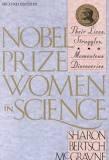 Please RSVP if you plan to attend – We look forward to meeting you!Neetha Shetty-Alva and the Metro NY AWIS team
